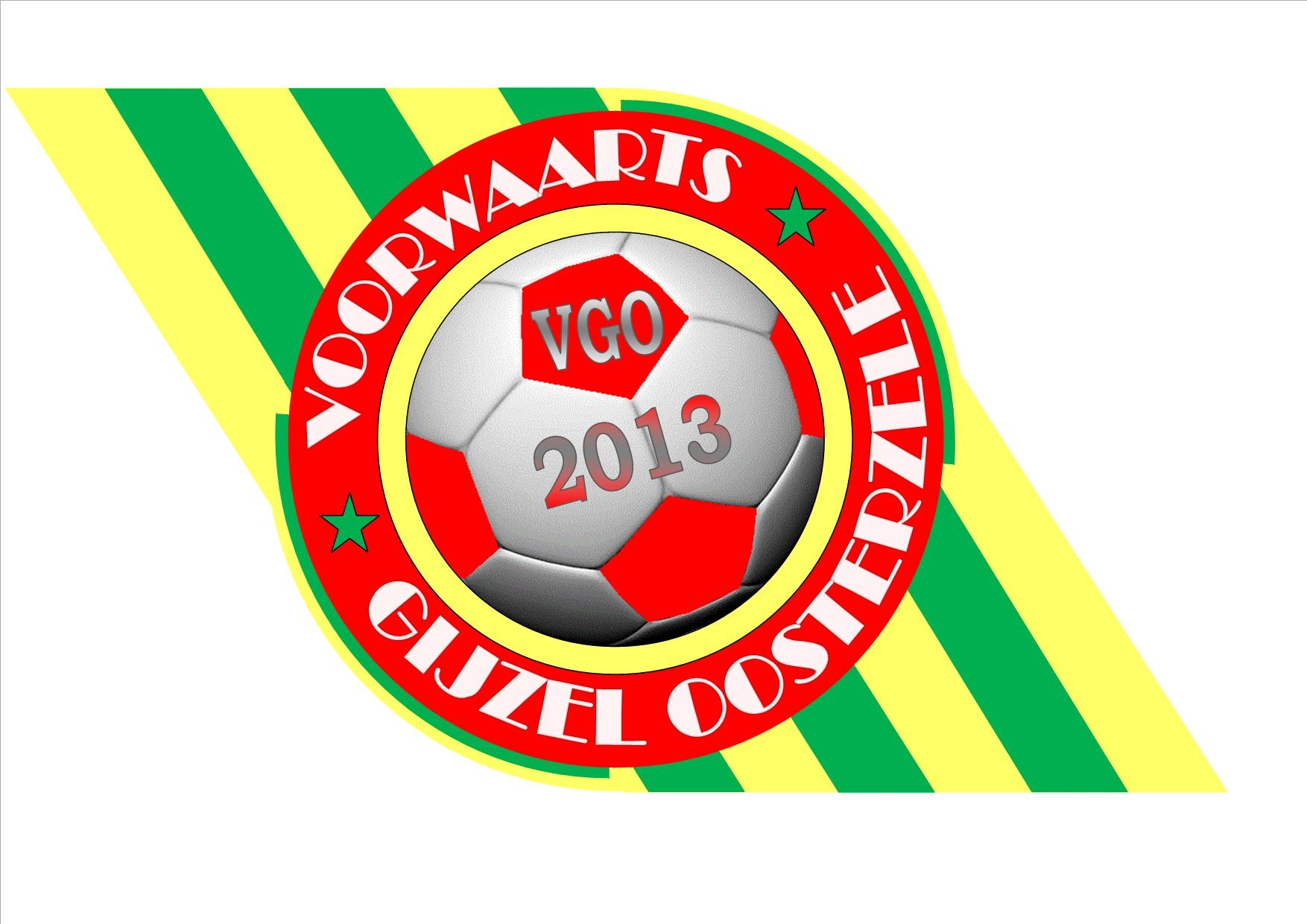 Beste vriend, familielid, supporter,….. De paasklokken zijn weer in aantocht!!  Misschien tijd om nog eens uw hart te tonen voor onze club. Net zoals de vorige jaren organiseren we opnieuw de verkoop van heerlijke chocolade. We hopen uiteraard opnieuw op uw steun en een daverend succes.De voltallige ploeg en het bestuur dank u alvast hartelijk en wenst u fijne paasdagen!Naam speler/bestuurslid: …………………………………………………………………………………………………………………Uw naam: …………………………………………………………………………………………………………………………………………Adres: ……………………………………………………………………………………………………………………………………………….Telefoon/GSM: …………………………………………………………………………………………………………………………………Gewone eieren assorti/ per 250g	fondant	….. zakjes aan 5 EUR		= ………. EUR					Melk		….. zakjes aan 5 EUR		= ………. EUR					Wit		….. zakjes aan 5 EUR		= ………. EURFiguur Paashaas 320gr		fondant	….. stuks aan  7,5 EUR		= ………	EUR					Melk		….. stuks aan  7,5 EUR		= ……… EUR					Wit		….. stuks aan 7,5 EUR		= ………	EURKleine gevulde eitjes / 250g				….. zakjes aan 5 EUR		= ………. EURTotaal: 	= ………. EURBetaald:   ja  /  neenBestelformulier kunnen bezorgd worden aan/via spelers, bestuursleden, Kantine VGO,  ING Kantoor Oosterzele, Kapsalon Dirk Bockstaele en Café Central Oosterzele